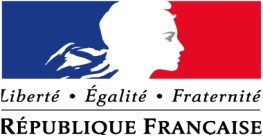 Formulaire de déclaration Nouvel Organisateur d’accueil collectif de mineursProjet éducatif 	Date de dépôt du projet éducatif : …………………………… (à déposer obligatoirement avec cette fiche)Personne morale 	Dénomination : …………………..…………………………………………………………………………….	Adresse : ……………………………………………….……………………………………………………...	Cp/Ville : ……………………………………………………………………………………………………..	Téléphone : …………….……………………….…	Portable : ……….……………………………………Fax : ……………………………….	Mel (utilisé pour la téléprocédure) : …………………………………………..…………………………….Représentant légal (saisie facultative pour les collectivités territoriales)	Civilité (Monsieur, Madame, Mademoiselle) : ………………………………….………	Fonction : ……………………………………………………………………………………………………..	Nom : …………………………………………………………………………………………………………	Prénom : ……………………………………………………………….……………………………………...	Lieu de naissance : ……………………………………………………………………………………….......	Date de naissance : …………………………….………Déclarant 	Civilité : …………………………	Nom : …………………………………………………………………………………….…………………	Prénom : …………………………………………………………………….……………………………...	Lieu de naissance : …………………………………………………….…………………………………...	Date de naissance : ………………………………………………………………………………………...	Fonction : …………………………………………………………………………………………………..Correspondant 	Nom : ………………………………………………………….……………………………………………	Prénom : ………………………………………………………..……………………………………………...	Téléphone : …………….……………………….…	Portable : ……….……………………………………Fax : …………………………………...	Adresse Mel : …………………………………………..…………………………………………………….Assurance 	Compagnie : ……………………………………………………………………….………………………….	N° de contrat : ………………………………………………………………….……………………………..